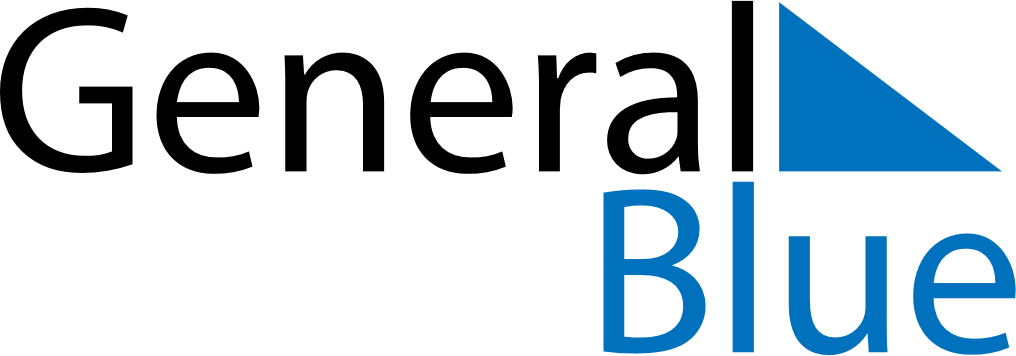 Quarter 2 of 2024CameroonQuarter 2 of 2024CameroonQuarter 2 of 2024CameroonQuarter 2 of 2024CameroonQuarter 2 of 2024CameroonApril 2024April 2024April 2024April 2024April 2024April 2024April 2024SUNMONTUEWEDTHUFRISAT123456789101112131415161718192021222324252627282930May 2024May 2024May 2024May 2024May 2024May 2024May 2024SUNMONTUEWEDTHUFRISAT12345678910111213141516171819202122232425262728293031June 2024June 2024June 2024June 2024June 2024June 2024June 2024SUNMONTUEWEDTHUFRISAT123456789101112131415161718192021222324252627282930Apr 10: End of Ramadan (Eid al-Fitr)May 1: Labour DayMay 9: Ascension DayMay 20: National DayJun 16: Feast of the Sacrifice (Eid al-Adha)